Terningens øjne: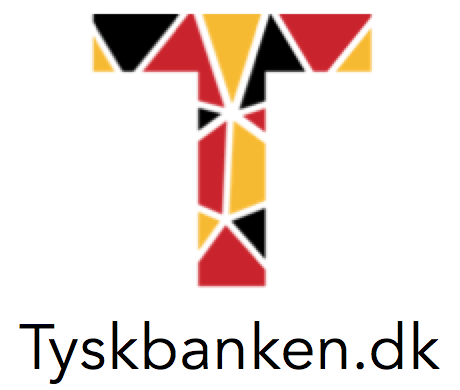 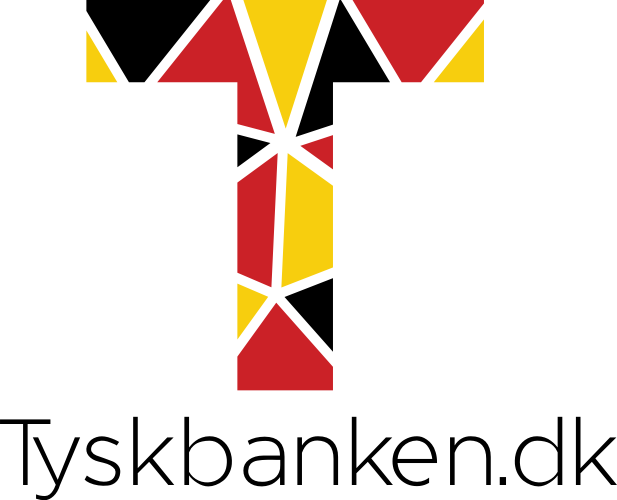 1: In der Schule (i skolen)2: Auf der Schule (på skolen)3: Nächstes Jahr4: Letztes Jahr5: Nach der Schule6: Ich besuche (jeg går på/i….)Forklaring:I skiftes til at slå med terningen. Slår man eksempelvis 5, flytter man sin brik hen på feltet ”Hausaufgabe”. Man skal herefter mundtligt danne en sætning med ”Hausaufgabe” og ”Nach der Schule”, da terningens øjne viser 5 – se tallene ovenover. Eks.: ”Nach der Schule mache ich viele Hausaufgaben”.